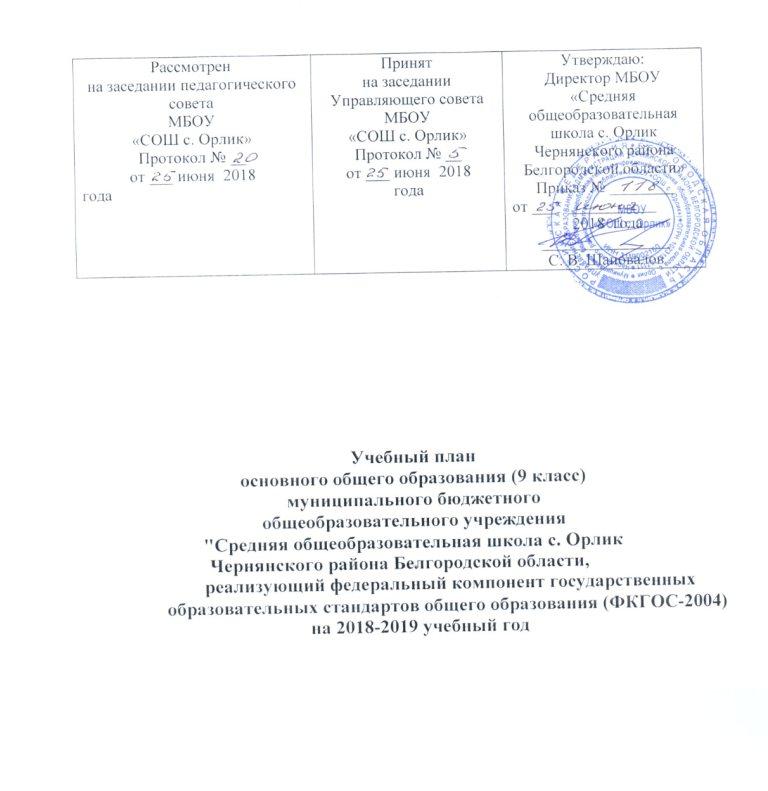 Пояснительная запискаОсновные положения.Учебный план основного общего образования на 2018-2019 учебный год обеспечивает реализацию основной образовательной программы основного общего образования в соответствии с требованиями ФКГОС, определяет распределение учебного времени, отводимого на изучение различных учебных предметов и курсов по классам и годам обучения, минимальный и максимальный объёмы обязательной нагрузки обучающихся и реализуется в 9 классе школы.Нормативной базой, лежащей в основе разработки учебного плана на уровне основного общего образования (ФКГОС), являются следующие документыФедеральный уровень Конституция Российской Федерации  (с учетом поправок, внесенных Законами Российской Федерации о поправках к Конституции Российской Федерации от 30.12.2008 N 6-ФКЗ, от 30.12.2008 N 7-ФКЗ, от 05.02.2014 N 2-ФКЗ, от 21.07.2014 N 11-ФКЗ) (ст.43).Государственная программа Российской Федерации «Развитие образования» на 2013-2020 годы (с изменениями и дополнениями) (Постановление Правительства РФ от 15 апреля 2014 г. N 295).Федеральный закон от 29.12.2012 №273-ФЗ «Об образовании в Российской Федерации».Постановление Главного государственного санитарного врача Российской Федерации от 29 декабря 2010г. №189 г.Москва «Об утверждении СанПиН 2.4.2.2821-10 «Санитарно-эпидемиологические требования к условиям и организации обучения в общеобразовательных учреждениях», зарегистрированные в Минюсте РФ 3 марта 2011 г. (регистрационный №19993).Постановление Главного государственного санитарного врача Российской Федерации от 24 ноября 2015г. №81 «О внесении изменений №3 в  СанПиН 2.4.2.2821-10 «Санитарно-эпидемиологические требования к условиям и организации обучения, содержания  в общеобразовательных организациях», зарегистрированные в Минюсте РФ 18 декабря 2015 г. (регистрационный №40154). Приказ Министерства образования и науки Российской Федерацииот  30 августа 2013 года № 1015 «Об утверждении Порядка организации и осуществления образовательной деятельности по основным общеобразовательным программам – образовательным программам начального общего, основного общего и среднего общего образования».Зарегистрирован в Минюсте РФ 1 октября 2013 г. (регистрационный №30067).Приказ Министерства образования и науки Российской Федерации  от 13 декабря 2013 года № 1342 г. Москва "О внесении изменений в Порядок организации и осуществления образовательной деятельности по основным общеобразовательным программам - образовательным программам начального общего, основного общего и среднего общего образования, утвержденный приказом Министерства образования и науки Российской Федерации от 30 августа 2013 г. №1015".Зарегистрирован в Минюсте РФ 1 октября 2013г. (регистрационный №30067).Приказ Министерства образования и науки РФ от 17 июля 2015 г. №734 «О внесении изменений в Порядок организации и осуществления образовательной деятельности по основным общеобразовательным программам - образовательным программам начального общего, основного общего и среднего общего образования, утвержденный приказом Министерства образования и науки Российской Федерации от 30 августа 2013 г. N 1015».Зарегистрирован в Минюсте РФ 13 августа 2015г. (регистрационный №38490).Приказ Министерства образования и науки РФ от 05 марта 2004 года №1089 «Об утверждении федерального компонента государственных образовательных стандартов начального общего, основного общего и среднего (полного) общего образования»(в редакции приказов Министерства образования и науки РФ от 03.06.2008 №164, от 31.08.2009 N320, от 19.10.2009 N427, от 10.11.2011 N2643, от 24.01.2012 N39, от 31.01.2012 N69, от 23.06.2015г. №609).Приказ Министерства образования РФ от 09 марта 2004 года №1312 «Об утверждении федерального базисного учебного плана и примерных учебных планов для образовательных учреждений Российской Федерации, реализующих программы общего образования».Приказ Минобрнауки РФ от  20 августа 2008 года №241 «О внесении изменений в федеральный базисный учебный план и примерные учебные планы для образовательных учреждений Российской Федерации, реализующих программы общего образования, утверждённые приказом Министерства образования РФ  от 9 марта 2004 года №1312 «Об утверждении федерального базисного учебного плана и примерных учебных планов для образовательных учреждений Российской Федерации, реализующих программы общего образования».Приказ Министерства образования и науки РФ  от  30 августа 2010 года № 889 «О внесении изменений в федеральный базисный учебный план и примерные учебные планы для образовательных учреждений Российской Федерации, реализующих программы общего образования, утвержденные приказом Министерства образования РФ  от 9 марта 2004 года  № 1312 «Об утверждении федерального базисного учебного плана и примерных учебных планов для образовательных учреждений Российской Федерации, реализующих программы общего образования».Приказ Министерства образования и науки РФ от 3 июня 2011 г. N 1994 "О внесении изменений в федеральный базисный учебный план и примерные учебные планы для образовательных учреждений Российской Федерации, реализующих программы общего образования, утвержденные приказом Министерства образования Российской Федерации от 9 марта 2004 г. N 1312".Приказ  Министерства образования и науки РФ от 01 февраля 2012 года №74 «О внесении изменений в федеральный базисный учебный план и примерные учебные планы для образовательных учреждений Российской Федерации, реализующих программы общего образования, утвержденные приказом Министерства образования Российской Федерации от 9 марта 2004 года  № 1312».Приказ Министерства образования и науки РФ от 09 июня  2016г. № 699 «Об утверждении перечня организаций, осуществляющих выпуск учебных пособий, которые допускаются к использованию при реализации имеющих государственную аккредитацию образовательных программначального общего, основного общего, среднего общего образования».Зарегистрирован в Минюсте РФ 04 июля  2016 г. (Регистрационный  № 42729).Приказ Министерства образования и науки РФ от 31 марта 2014 г. N 253 «Об утверждении федерального перечня учебников, рекомендуемых к использованию при реализации имеющих государственную аккредитацию образовательных программ начального общего, основного общего, среднего общего образования».Приказ Министерства образования и науки РФ от 08 июня 2015 г. №576 «О внесении изменений в федеральный перечень учебников, рекомендуемых к использованию при реализации имеющих государственную аккредитацию образовательных программ начального общего, основного общего, среднего общего образования, утвержденный приказом Министерства образования и науки РФ от 31.03.2014 г. №253».Приказ Министерства образования и науки РФ от 28 декабря 2015 г. №1529 «О внесении изменений в федеральный перечень учебников, рекомендуемых к использованию при реализации имеющих государственную аккредитацию образовательных программ начального общего, основного общего, среднего общего образования, утвержденный приказом Министерства образования и науки РФ от 31.03.2014 г. №253».Приказ Министерства образования и науки РФ от 26 января 2016 г. №38 «О внесении изменений в федеральный перечень учебников, рекомендуемых к использованию при реализации имеющих государственную аккредитацию образовательных программ начального общего, основного общего, среднего общего образования, утвержденный приказом Министерства образования и науки РФ от 31.03.2014 г. №253».Приказ Министерства образования и науки РФ от 21 апреля 2016 г. №459 «О внесении изменений в федеральный перечень учебников, рекомендуемых к использованию при реализации имеющих государственную аккредитацию образовательных программ начального общего, основного общего, среднего общего образования, утвержденный приказом Министерства образования и науки РФ от 31.03.2014 г. №253»,Приказ Министерства образования и науки РФ от 09 июня  2016 г. № 699 «Об утверждении перечня организаций, осуществляющих выпуск учебных пособий, которые допускаются к использованию при реализации имеющих государственную аккредитацию образовательных программ начального общего, основного общего, среднего общего образования». Зарегистрирован в Минюсте РФ 04 июля  2016 г. (Регистрационный  № 42729),Приказ Минобрнауки России от 05.07.2017 N 629 "О внесении изменений в федеральный перечень учебников, рекомендуемых к использованию при реализации имеющих государственную аккредитацию образовательных программ начального общего, основного общего, среднего общего образования, утвержденный приказом Министерства образования и науки Российской Федерации от 31 марта 2014 г. N 253".Приказ Министерства образования и науки РФ от 25 декабря 2013 года № 1394 «Об утверждении порядка проведения государственной итоговой аттестации по образовательным программам основного общего образования»Приказ Министерства образования и науки РФ от 24 марта 2016 года № 305 « о внесении изменений в Порядок проведения государственной итоговой аттестации по образовательным программам основного общего образования, утверждённый приказом министерства образования и науки Российской Федерации от 25 декабря 2013 года № 1394».Письмо Министерства образования и науки РФ от   16 мая 2018 г. N 08-1211 «Об использовании учебников и учебных пособий в образовательной деятельности»Региональный уровеньПостановление Правительства Белгородской обл. от 28 октября 2013 г. №431-пп «Об утверждении Стратегии развития дошкольного, общего и дополнительного образования Белгородской области на 2013-2020 годы».Постановление Правительства Белгородской области от 30 декабря 2013 года №528-пп "Об утверждении государственной программы "Развитие образования Белгородской области на 2014-2020 годы".Закон Белгородской области от 31 октября 2014 г. №314 «Об образовании в Белгородской области».Закон Белгородской области от 03 июля 2006 года №57 «Об установлении регионального компонента государственных образовательных стандартов общего образования в Белгородской области».Принят Белгородской областной Думой 21 июня 2006 года (изменения и дополнения:Закон Белгородской области от 04.06.2009 года N 282, НГР: ru31000200900205;Закон Белгородской области от 03.05.2011 года N 34, НГР: ru31000201100174). Приказ департамента образования от 23 апреля 2012 года №1380 «Об утверждении базисного  учебного плана и примерных учебных планов  для образовательных учреждений Белгородской области, реализующих программы общего образования»Муниципальный уровеньПостановление администрации муниципального района «Чернянский район» №146 от 20 февраля 2015 года «Об утверждении муниципальной программы «Развитие образования Чернянского района Белгородской области на 2015-2020 годы».Школьный уровеньУстав муниципального бюджетного общеобразовательного учреждения «Средняя общеобразовательная школа с. Орлик Чернянского района Белгородской области». Утверждён Постановлением администрации муниципального района Чернянский район» Белгородской области» от 22.12.2015 г. № 722.Основная образовательная программа основного общего образования (ФКГОС) муниципального общеобразовательного учреждения «Средняя общеобразовательная школа с. Орлик Чернянского района Белгородской области». Утверждена приказом №_131_ от  25 июня 2018 г.)Положение о формах, периодичности, порядке текущего контроля успеваемости и промежуточной аттестации обучающихся в муниципальном бюджетном  общеобразовательном учреждении ««Средняя общеобразовательная школа с. Орлик Чернянского района Белгородской области». Утверждено приказом № 76 от 27 апреля 2017 г.Положение о механизме распределения часов части учебного плана, формируемой участниками образовательныхотношений МБОУ «Средняя общеобразовательная школа с. Орлик Чернянского района Белгородской области». Утверждено приказом № 166  от  28 августа  2015 г. Приказ от  03 мая 2018 г. № 64 «Об утверждении списка учебников, учебных пособий для использования  в  2018-2019  учебном году».Характеристика учебного планаУчебный план основного общего образования на 2018-2019 учебный год, обеспечивающий реализацию основной образовательной программы основного общего образования в соответствии с требованиями ФКГОС, реализуется в 9 классе. Учебный план школы направлен на достижение следующих задач:обеспечение равных возможностей получения качественного образования в соответствии с требованиями соответствующих государственных образовательных стандартов к результатам освоения обучающимися образовательных программ;обеспечение формирования целостной универсальной системы знаний, ключевых компетенция учащихся, обеспечивающих выстраивание дальнейшей непрерывной образовательной траектории;соблюдение преемственности основных образовательных программ начального общего, основного общего, среднего (полного) общего, профессионального образования;- обеспечение индивидуального характера развития личности каждого ребенка, развитие интеллектуальных задатков, интересов, склонностей учащихсяУчебный план обеспечивает:создание условий для формирования у обучающихся познавательных интересов, что позволяет ему на этом этапе образования определить область научных знаний, в рамках которой на старшей ступени может состояться его профессиональное самоопределение;овладения предметными и специальными компетенциями через реализацию общеобразовательных программ;осуществления внутренней и внешней дифференциации с целью развития индивидуальных способностей и познавательного интереса обучающихся через реализацию основных образовательных программ, учебных курсов, обеспечивающих различные интересы обучающихся;создание условий для предпрофильной подготовки учащихся.В соответствии с приказом Министерства образования и науки Российской Федерацииот 9 марта 2004 г. № 1312 «Об утверждении федерального базисного учебного плана и примерных учебных планов для образовательных учреждений Российской Федерации, реализующих программы общего образования (в ред. приказов Минобрнауки РФ от 20.08.2008 № 241, от 30.08.2010 № 889) в учебном плане увеличено количество учебных часов на освоение обучающимися предметов социально-экономического цикла, иностранных языков, информатики и ИКТ и физической культуры.3.Особенности учебного планаУчебный план состоит из двух частей: инвариантной части, включающей федеральный и региональный компоненты и вариативной части, включающей компонент образовательной организации.Инвариантная часть включает базовые общеобразовательные курсы, обязательные для всех обучающихся, которые обеспечивают единство образовательного пространства РФ, гарантируют овладение выпускниками необходимым минимумом знаний, умений и навыков, обеспечивающим возможности продолжения образования. Вариативная часть представлена числом часов, отводимых на обеспечение интересов образовательного учреждения, индивидуальных потребностей и запросов обучающихся, их родителей (законных представителей).Федеральный компонент государственного стандарта основного общего образования устанавливает обязательные для изучения учебные предметы: «Русский язык», «Литература», «Иностранный язык (английский)», «Математика (включая алгебру, геометрию)», «Информатика и ИКТ», «История», «Обществознание (включая экономику и право)», «География»,  «Физика», «Химия», «Биология», «Основы безопасности жизнедеятельности», «Физическая культура», «Искусство».      На изучение учебного предмета «Русский язык»  отводится  в 9 классе  2 часа в неделю.Учебный предмет «Литература» изучается на базовом уровне в 9 классе – в объеме 3-х часов в неделю.Учебный предмет «Иностранный язык (английский)» изучается в  9 классе – в объеме 3-х часов в неделю.Учебный предмет «Математика (включая алгебру и геометрию)» изучается на базовом уровне в 9 классе в количестве 6 часов в неделю, из них 4 часа на алгебру (3 часа из федерального компонента и 1 час из компонента образовательного учреждения) и 2 часа на геометрию.Учебный предмет «Информатика и ИКТ» изучается как самостоятельный курс  в 9 классе по 2 часа в неделю.Учебный предмет «Обществознание (включая экономику и право)»  изучается в  9 классе в объеме  1 часа в неделю. Учебный предмет является интегрированным, построен по модульному принципу и включает содержательные разделы: «Общество», «Человек», «Социальная сфера», «Политика», «Экономика» и «Право».Учебный предмет «История» изучается в 9 классе в объеме 2 часов в неделю.Учебный предмет «География»  изучается в 9 классе в объеме  2 часов в неделю.Учебный предмет «Биология»  изучается в  9 классе в объеме 2 часов в неделю.Учебный предмет «Физика» изучается в  9 классе в объеме 2 часов в неделю. Учебный предмет «Химия» изучается в 9 классе в объеме 2 часов в неделю. 9 классе изучается учебный предмет «Искусство» в объеме 1 часа в неделю. Учебный предмет «Физическая культура» в 9 классе изучается в объеме 3-х часов в неделю в связи с необходимостью повышения роли физической культуры в воспитании современных школьников, укрепления их здоровья и используется на увеличение двигательной активности и развитие физических качеств обучающихся, внедрение современных систем физического воспитания, подготовки и сдачи нормативов ГТО.При разработке содержания третьего часа учебного предмета «Физическая культура» учитывается состояние здоровья обучающихся и деление их в зависимости от состояния здоровья на три группы: основную, подготовительную и специальную медицинскую (письмо Министерства образования и науки Российской Федерации от 31.10.2003 г № 13-51-263/123 «Об оценивании и аттестации учащихся, отнесенных по состоянию здоровья к специальной медицинской группе для занятий физической культурой»).Региональный компонент представлен учебными предметами:«Православная культура»  - в 9 классе в объеме 1 часа в неделю,«Основы безопасности жизнедеятельности» - в 9 классе в объёме 1 часа в неделю     Таким образом, в учебном плане 9 класса  в полном объёме реализуются федеральный и региональный компоненты.     Инвариантная часть учебного плана представлена учебным предметом математика: алгебра.     На основании образовательного заказа участников образовательных отношений  часы компонента образовательного учреждения  распределены следующим образом:Учебный  план для реализации федерального компонента государственного образовательного стандарта (ФКГОС) на уровне основного общего образования (5-дневная учебная неделя)КлассыПредметКол-во часов в неделюОбоснование9Математика: алгебра1 час4 часа на изучение математики: алгебры в 9 классе (3 часа + 1 час) является оптимальным  для успешного усвоения программного курса, успешной и результативной подготовки к ОГЭ по математике. Рекомендация об увеличении числа часов на изучение алгебры за счет использования часов школьного компонента содержится в авторской программе по алгебре Ю. Н. Макарычева9Родной язык и литература0 час.  В заявлениях родителей (законных представителей) обучающихся 9 класса в качестве родного языка определён русский язык. В этой связи содержание данного учебного предмета  в полном объёме  интегрировано в содержание  учебных предметов русский язык и литератураУчебные предметыУчебные предметы9 (общеобразовательный класс)9 (общеобразовательный класс)9 (общеобразовательный класс)Учебные предметыУчебные предметыКоличество часовКоличество часовКоличество часовУчебные предметыУчебные предметыфедеральныйрегиональныйКомпонент ОУРусский язык2Литература3Иностранный  язык (английский)3Математика5Информатика и ИКТ2История 2Обществознание (включая экономику и право)1География 2Православная культура1Биология 2Физика 2Химия 2Искусство1Физическая культура3Основы безопасности жизнедеятельности1Математика: алгебра1Родной язык и литература0Итого 3021Предельно допустимая нагрузка333333